Уважаемые клиенты стационарного отделения для граждан пожилого возраста и инвалидов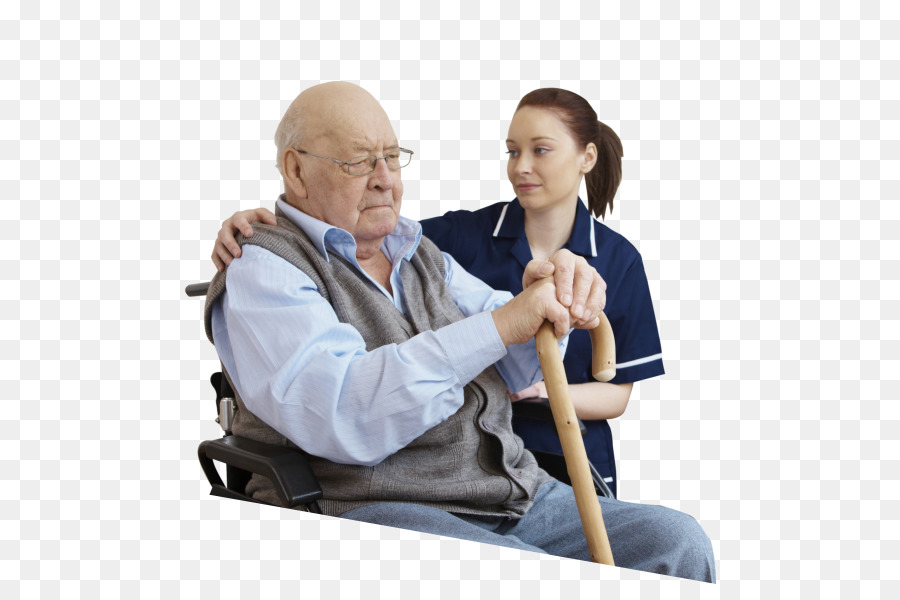 Если Вы лично столкнулись с плохим отношением со стороны персонала учреждения, или знаете, о случаях жестокого обращения в адрес других проживающих.Если в отношении к Вам совершаются единичные или постоянно повторяющиеся акты, которые причиняют Вам вред и вызывают стрессовое состояние, то эта информация для Вас!!! 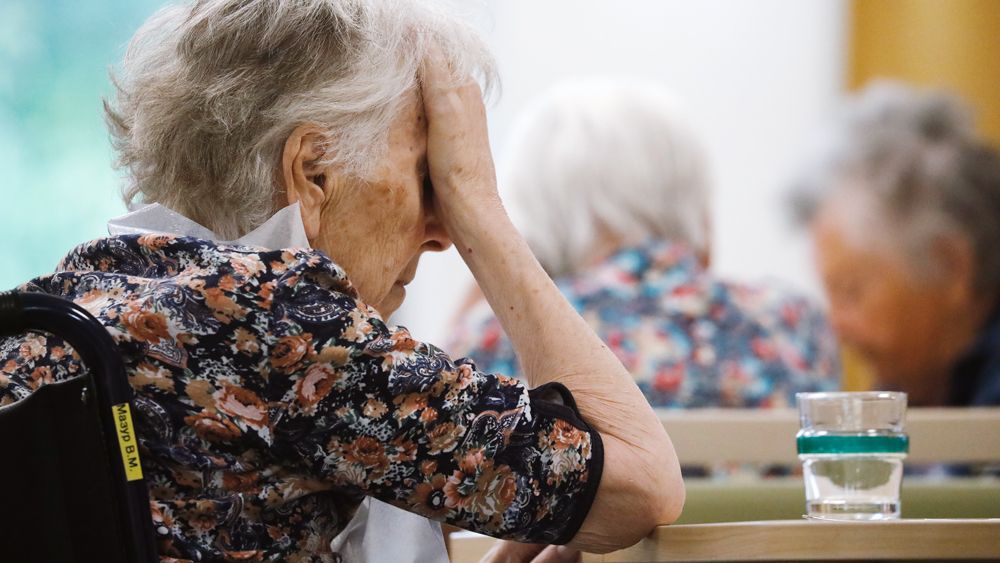 Виды плохого обращения с пожилыми людьмиФизическое насилиеТакой вид плохого отношения представляет собой намеренное проявление силы против пенсионера (удары, толчки, пощёчины), сопровождающееся болью пострадавшего. Эмоциональное насилиеОскорбление и угрозы в адрес       пожилого с целью развития чувства страха, унижение или высмеивание,причинение душевных страданий,игнорирование потребностей и просьб,  осуждение и неодобрение.Сексуальное насилиеПредставляет собой любой вид домогательств, выражаемых в форме навязывания сексуальных прикосновений или унижений, изнасилования, демонстрации порнографического материала без согласия пенсионера. К такому виду плохого отношения относят принудительное раздевание человека.Финансовое насилиеВыражается в несанкционированном использовании или присуждении денежных средств, собственности пожилого человека. Незаконность подобных действий при условии их совершения без согласия пенсионера касается не только мошенников или опекунов, но и близких родственников.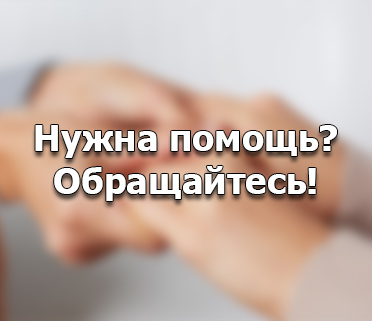 Куда Вы можете обратиться за помощью, если страдаете от насилия:Директор ГБУ «КЦСОН»Лепихина Ж.В. 8 (48258) 2-12-16Оленинское отделение полиции МО МВД России «Нелидовский»Дежурная часть   8 (84258) 2-13-71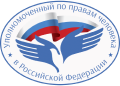 Уполномоченный по правам человека в РФГорячая линия8(800) 707-56-67ombudsmanrf.org  Стационарное отделение для престарелых и инвалидовЗаместитель директораСеменова Н.В.8(48258) 3-13-24Старшая медсестра:Голубева А.В.8(48258) 3-13-24Заведующая  отделением социальной помощи  на дому8(48258) 2-12-16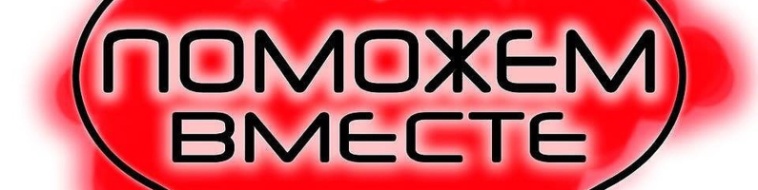 2024 год